ELRICK PRIMARY SCHOOL PARENT COUNCIL MINUTESWednesday 8th September 2021, 7.30 pm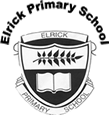 Location: via Microsoft TeamsAttendees: Christina Daniel (Chair), Jackeline Rodrigues (Vice Chair), Nicola Johnston (Treasurer), Claire Watt (Vice Treasurer), Claire Taylor (Secretary), Lauren Wade, Monique Blair, Fiona Fitzgerald, Shalaka Samant, Faye McDonald, Mandy Mackintosh, Freya McKenzie, Laura Black, Judith MacDonald, Susan McLean, Vikki Bowron, Santana Kidd, Fiona Thomson (Head Teacher), Jenny Anderson (Depute Head Teacher), Leah Robinson (Depute Head Teacher), Shareen Horner (Principal Teacher), Cllr Alastair McKelvieApologies: Donna Snowie, Melody Kuo, Lana van der Toorren, Cllr Ron McKail, Cllr Iris WalkerReview of the Minutes of the Last Meeting & Matters ArisingThe minutes were agreed to be accurate.Head Teachers ReportMrs Thomson shared a presentation “Standards and Quality Report and Improvement Plan”Contained in Appendix AFinancial Report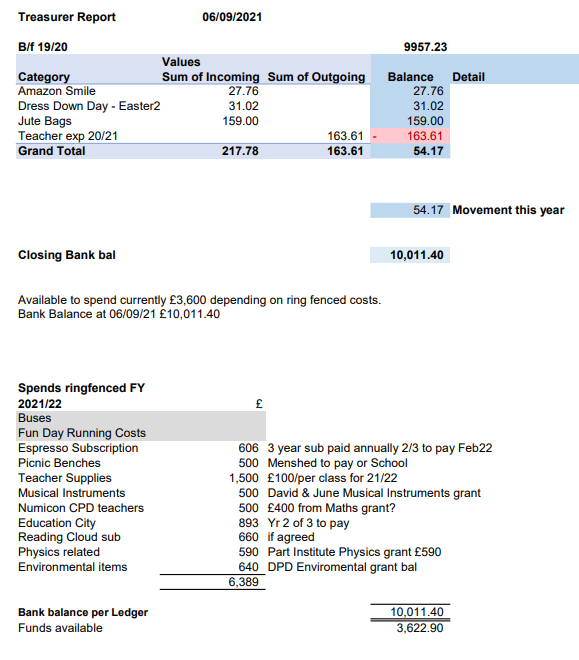 GrantsOn hold pending appointment of new Grants Co-ordinatorFundraisingFundraising Questionnaire Your new Parent Council are keen to prepare and issue a google form to try and get some feedback on what sort of fundraising ideas you would like to see run.  You might have some new ideas as well.  That will help us focus our attention and develop an events list for the school year.Westhill Market There are regular Westhill markets at Ashdale hall and anyone can take a stall.  We would consider doing this if we are unable to host something within school.  This will depend on the timing of restrictions being lifted.  Another consideration was to host a small ‘Outside Christmas Fayre’.Halloween Disco This will depend on the timing of restrictions being lifted.  Another consideration was to host a small ‘Outside Halloween Disco.’Christmas Cards and GiftsWork has started on the distribution of Christmas Card templates, these will soon be sent home and we will look for them to be returned to school prior to the October holidays.Calendar We have 3 amazing volunteers to try and get a school calendar prepared and ready for sale. We know how much you missed it last year.Krispy Kreme Doughnuts This is a fundraising initiative where we buy at a reduced rate and sell on, it was discussed that this could be something we could add as a stall to a fayre or could be held on last day of term.The Handy Solution Sanitizing Gel / Fab BricksBoth are good fundraising small gifts, hand sanitiser, key rings etc. they would be good for a stall at a fayre.WECC Community Support Fund We need a volunteer to submit an application for the WECC grant, deadline is 8th October and application is generally very straight forward to do.Requests for FundingReading Cloud Subscription - £660 – approvedWesthill Cluster Winter Clothing SwapThe Westhill cluster of primary schools are arranging a ‘Winter Clothing Swap’ to be held at Ashdale Hall on Sunday 10th October 12 – 3pm.  Any parents can come along and can swap or simply take any items that can make use of in the next size up!  We will look for donations in the lead up to and some volunteers to support on the day.School Website UpdateParent Council requested support from school to update their area on the school website.  School confirmed we should contact Mrs Carroll direct for this.Items Raised via Class Reps2021/22 Occasional Days A lot of feedback was given from parents that the 2 occasional days which have been added to the start of this year’s Christmas holiday, was not an ideal time for parents, causing problems with the lack of child care options and not having the sufficient holidays left from their own employers to be able to cover.  It seemed to had been decided at very short notice.  Parents would like the opportunity to vote their preference in future.School advised this was a cluster school vote and that on this occasion they did not have the time to canvass parent opinion.  They also confirmed that this was not what they voted for and will wherever possible request parent input in future decisions.Lack of stools/chairs There is no lack of chairs / stools.  Some classes have been learning about the different types of office spaces / work places and have been experimenting by using all different styles of chairs for different tasks, to see what suits best.  This includes the like of camping chairs.  This is encouraging children to think for themselves and be open to different ideas and approaches.  These classes have now had this information shared via their meet the teacher. AOCBP7 Leavers HoodiesP7 hoodies are being looked at just now.  The cluster schools have agreed to issue at the same time.  Consideration will be given as to whether this can be sooner, as parents find themselves spending money on items that the children then don’t get the wear out of.  A point to note from school was that they try to account for children joining later into P7 and ensure they include everyone where possible.There was a parent suggestion that we could use local business Black Bear Designs.  School have used them for products previously and will review there pricing and availability.Covid GuidanceElrick’s guidance and risk assessment is up to date and can be found on their website.  Staff are familiar with the extended list of symptoms and are working with parents on an individual basis when the need arises. There is no change to the rules that were in place before the summer holidays.P7 BikeabilitySchool are reviewing the possibility of hosting Bike ability this year.  If able to do so they will look to cover both age groups but will be reliant on parent volunteers.Dates of Next MeetingsMonday 11th October 2021 at 7.00pm via MS TeamsRef NoDate RaisedActionOwnerStatus1119-0112/11/2019Wording of Behaviour Policy – all staff have now completed anti-bullying training. Policy review in progress.Mrs ThomsonIn progress1119-1112/11/2019Purchase candy floss machineClaire TaylorOn hold0920-0322/09/2020Crisp Bag recycling  - investigate as to why this isn’t working. Jenny to look for a volunteer teacher to take this on.Jenny AndersonOpen1220-0110/12/2020Institute of Physics Grant still to be spent. Requisition request completed.Fiona ThomsonOpen1220-0210/12/2020Numicon Resources – approx £9200. Grant options to be investigated.Open1220-0310/12/2020Advise David and June Gordon Memorial Trust of the delay in purchasing the outdoor instuments. JA to go ahead and order from TTS.Claire Taylor/Jenny AndersonOpen0221-0104/02/2021Advice WECC on the status of the spend of their £500 donation towards picnic benches. Benches received. Photos to be sent to WECC after installation.Claire Taylor/Fiona ThomsonOpen0221-0404/02/2021Start advertising 40th anniversary and look at current pupils interviewing former pupilsChristina DanielOpen0521-0106/05/2021Investigate grant applications for gardening and eco projects – Tesco grant applied for.Fiona FitzgeraldClosed0521-0406/05/202140th Anniversary Afternoon Tea – look at venues and available dates Christina Daniel/Nicola JohnstonOn Hold0621-0117/06/2021Elrick Extravanganza – Fiona to set up a sub group to organiseFiona FitzgeraldOpen06/21-0217/06/2021Playground Resurfacing – look for a volunteer to lead on fundraisingChristina DanielOpen09/21-0109/21-02